Международный межкультурный образовательный проект «Ноев ковчег» в рамках проекта «Творчески отпуск»МТОО «Союз педагогов-художников»ГОУВО МО Государственный гуманитарно-технологический университетАрмянская диаспора Владимирской области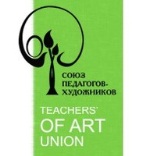 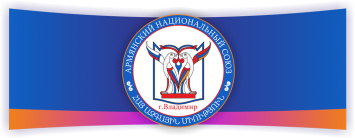 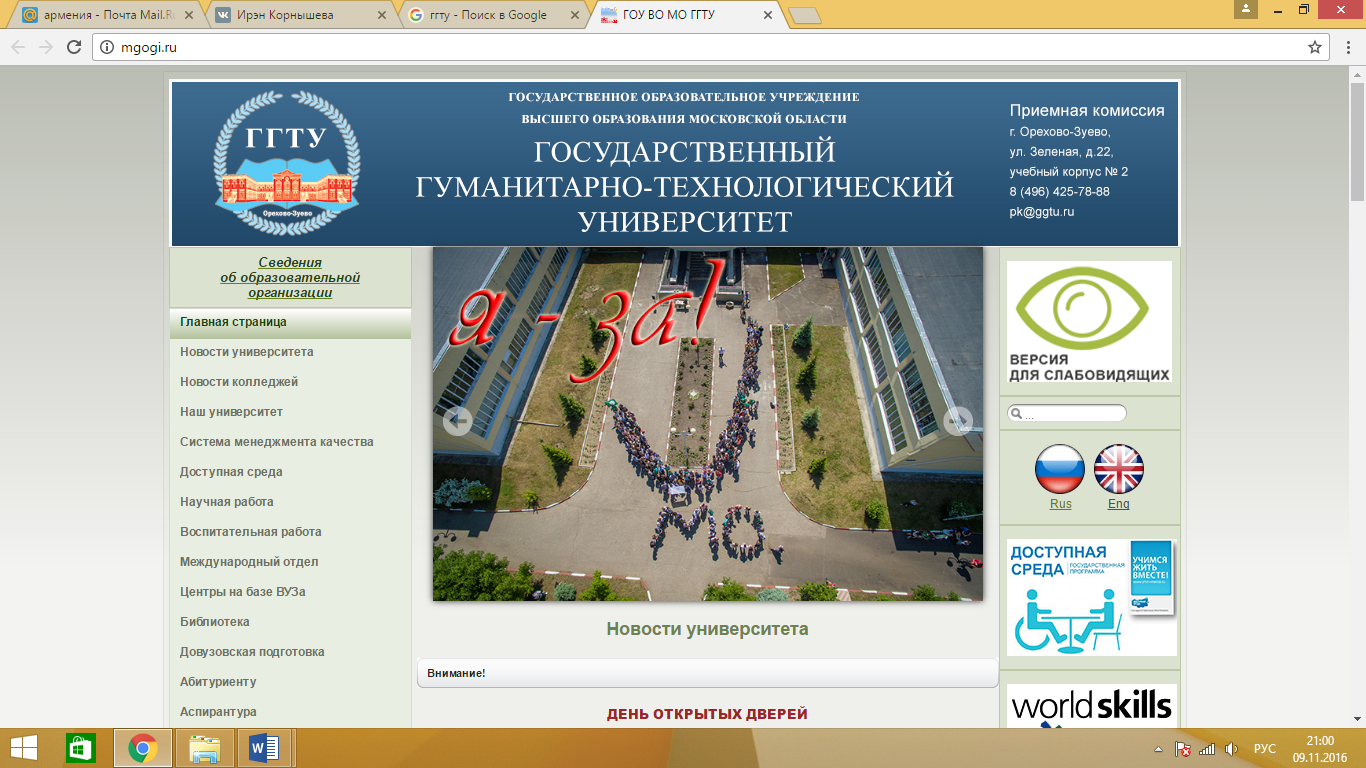 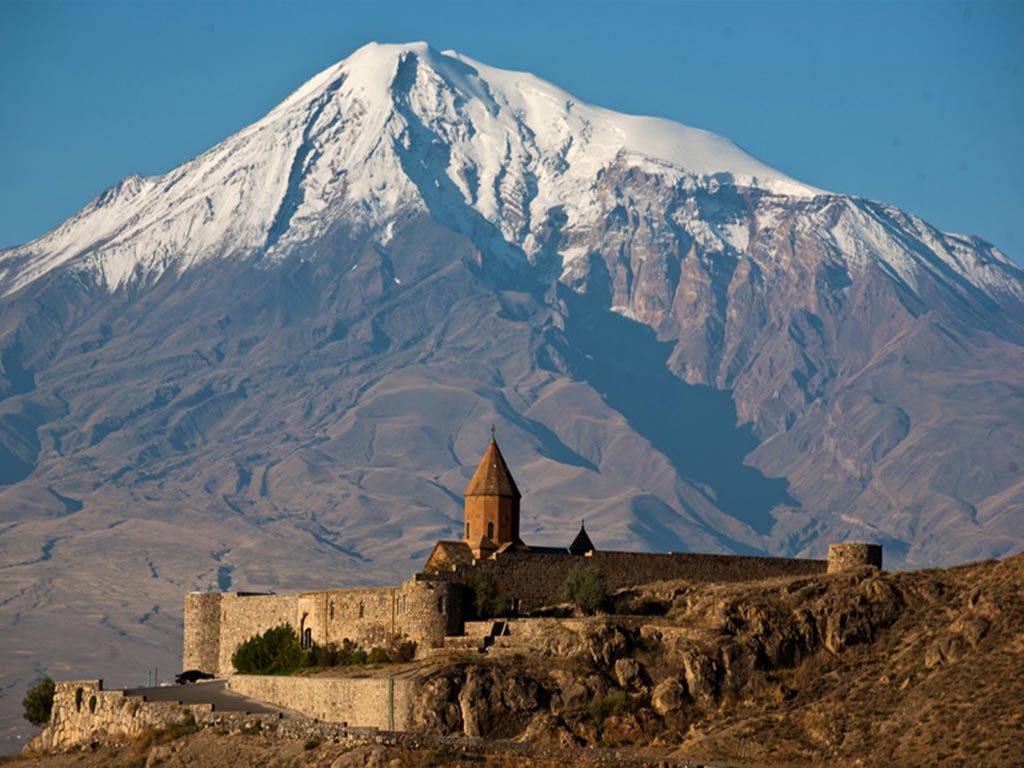   Союз педагогов-художников продолжает осуществлять международный проект «Творческий отпуск», который направлен на ознакомление с культурой и искусством разных стран, налаживание дружественных связей между педагогами-художниками, изучением новых художественных материалов и техник.  Важной  практической  частью творческого отпуска всегда является  пленэрная практика и последующая тематическая выставка на престижной художественной площадке  в России по итогам творческой поездки.Союз педагогов-художников приглашает всех желающих принять участие с 28 апреля по 6 мая   2017 года в международном проекте «Творчески отпуск»  в Армении . На пленэре будут проводиться мастер-классы, творческие встречи, культурно-познавательные мероприятия, освещающие историческую и  художественную  жизнь Армении. Наша главная цель: познакомиться с уникальным культурным и историческим наследием страны, наладить творческие связи между педагогами-художниками России и Армении.Самобытность и уникальность Армении стоит на трех столпах – это неповторимое очарование ее горной природы, древнейшее христианское наследие, которое Армения переняла одна из первых и ее оригинальная национальная культураЦель проекта:- межкультурные связи в художественно-педагогической и научной среде;-партнерские связи  международной общественной организации МТОО «Союз педагогов-художников» с различными общественными и образовательными организациями в сфере художественной педагогики;-создание совместных образовательный программ и обмен образовательными продуктами;- международная мобильность в области менеджмента: участие в совместных научно-исследовательских грантах, обмен преподавателями и студентами, научно-практические конференции;-международная мобильность в области художественно образовании: участие в совместной выставочно-конкурсной деятельности, организация международных пленэров и научно-практических конференций;-организация международных стажировок и курсов повышения квалификации;- разработка совместных проектов и бизнес-планов с целью реализации в России и АрменииПленэрная программа включает в себя: 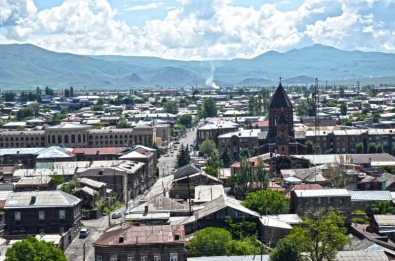 Гюмри –   древнейшее поселением Армении, восходя корнями истории к II веку до н. э.
 Храм Звартноц (15 км от Еревана)— «Храм бдящих ангелов», самый необычный из древнейших храмов Армении, находится  в списке ЮНЕСКО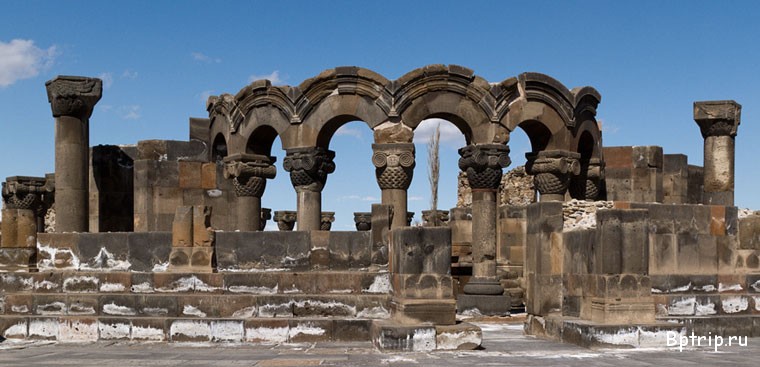 Храм Звартноц Святой Эчмиадзин (20 км от Еревана)— монастырь находится в городе Вагаршапат. Это священный город Армении, армянский аналог Ватикана. 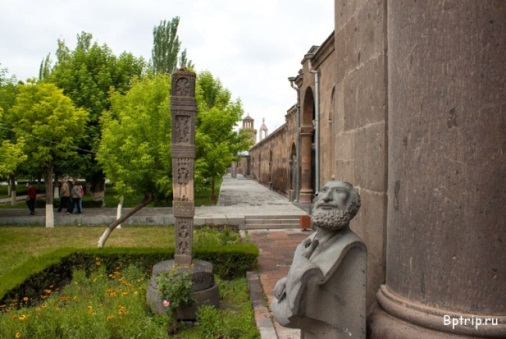 Святой Эчмиадзин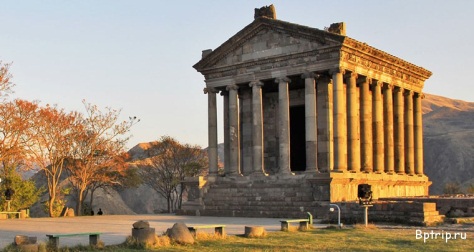 Гарни (30 км от Еревана) — языческий храм.  Построен в 1 веке нашей эры, восстановлен во время СССР. В поселке Гарни долгое время была летняя резиденция царей.Языческий храм ГарниМонастырь Хор Вирап (40 км от Еревана) с панорамой горы Арарат — самая посещаемая достопримечательность в окрестностях Еревана. Со стен монастыря видна граница с Турцией. Монастырь известен своим местоположением у подножья библейской горы Арарат, на которой, согласно преданию, оказался Ной на ковчеге после Всемирного потопа.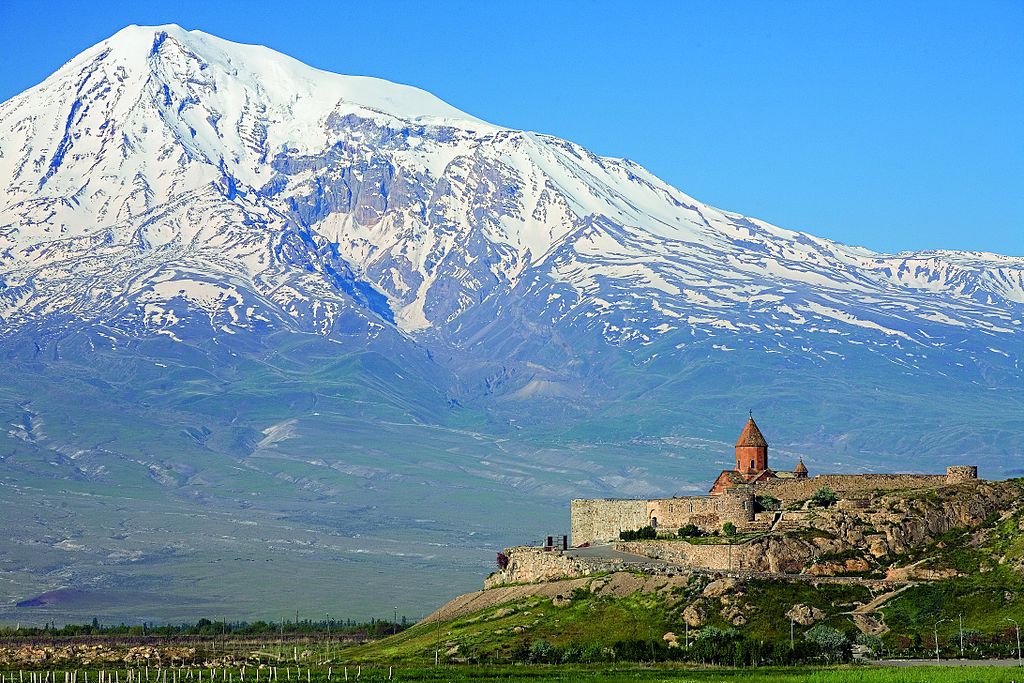 Монастырь Хор Вирап с видом на Арарат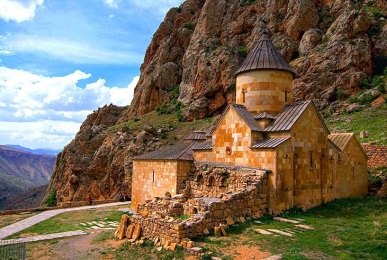 Нораванк.– монастырский комплекс, построенный в XIII—XIV веках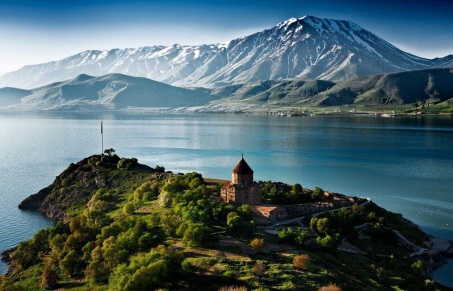                                              Озеро Севан      Гега́рд («пещерный монастырь»)— монастырский комплекс, уникальное архитектурное сооружение в Котайкской области, Армения. Расположен в ущелье горной реки Гохт (правый приток реки Азат), примерно в 40 км к юго-востоку от Еревана. Внесён ЮНЕСКО в список объектов Всемирного культурного наследия.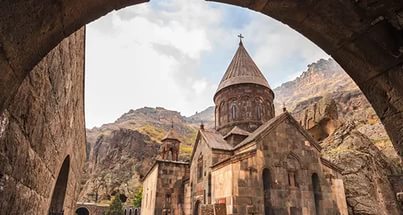 Культурно-познавательная программа включает в себя посещение различных объектов в городе Ереване (Музей современного искусства, академия художеств Армении, детский эстетический центр, Армянский государственный педагогический университет им. Х. Абовяна, музей русского искусства). Сардарапат - музей этнографии АрменииДжаджур - родина знаменитого армянского художника Минаса Аветисяна.Проживание: город ГюмриВернисаж:  заключительный вернисаж  и выдача сертификатов  МТОО СПХ об участии в творческом отпуске по итогам пленэра состоится в выставочном зале Союза художников АрменииСостав группы: группа педагогов-художников, профессорско-преподавательский состав ГГТУ.Программа пребывания: культурно-познавательная и пленэрная программа для  педагогов-художников; круглый стол, посвященный реализации программы международного обмена между вузами Армении и ГГТУ.Выставка «Ноев ковчег»  по итогам творческого отпуска: армянский культурный центр г. Владимир.Участие в проекте возможно в результате личного заявления по указанным ниже контактам куратору проекта .Куратор творческого отпуска: кандидат наук, член правления МТОО «Союз педагогов-художников», член Творческого союза художников России  - Светлана Суздальцева. sveta-suzdаlceva@yandex.ru89051437772Сайт:  art-pokrov.com